发展与知识产权委员会（CDIP）第二十一届会议2018年5月14日至18日，日内瓦“知识产权：在因巴布拉地质公园项目的框架内加强该省认同的机制”
研究摘要撰稿：Kompany Latam创始人、创意主任Sebastián Barrera，基多1.	本文件附件载有在“知识产权、旅游业与文化：在埃及和其他发展中国家支持发展目标、推广文化遗产项目”（CDIP/15/7 Rev.）的框架下开展的“知识产权：在因巴布拉地质公园项目的框架内加强该省认同的机制”的研究摘要。2.	本研究报告是由基多Kompany Latam创始人、创意主任Sebastián Barrera编写的。3.	请CDIP注意本文件附件中所载的信息。[后接附件]知识产权：在因巴布拉地质公园项目的框架内加强该省认同的机制摘  要在与因巴布拉地质公园项目相关的知识产权、旅游业和文化项目框架内开展的这项研究旨在作为一个支持工具，用于确定因巴布拉省现有的旅游资源，以便将其与知识产权联系起来。摘要如下。该研究从对环境和旅游资源的概述入手，介绍了旅游部门的各项指数，例如厄瓜多尔的外国游客类型。还对因巴布拉省当地旅游业的管理情况进行了概述。这部分的侧重点是制造业，以及生产部门对该省经济情况的影响。对因巴布拉省以及全国范围内手工艺品生产对于经济的影响作了简要介绍。强调了返璞归真的重要性（这点体现在土著文化的影响上），以及如何将其与旅游业，特别是探险旅游结合在一起。该研究表明，游客们不仅希望作为外国人进行参观和享受体验，与之相反，他们希望沉浸入体验中并成为社区的一部分。鉴于该项目的形式取决于一旦经联合国教科文组织批准后，因巴布拉地质公园将展现的形式，它还审查了拉丁美洲其他地质公园的经验及其开发方式。因此，对于开发旅游活动的特定市场进行了确切的分析，并对美利坚合众国、加拿大、德国和联合王国等国家进行了审查，这些国家的国外旅游率很高，其国民是因巴布拉地质公园的潜在游客。对因巴布拉现有的旅游资源作了介绍，并对该省各地区和主要城市及其旅游服务方面的侧重点进行了分析，这些城市包括：奥塔瓦洛、伊瓦拉、科塔卡奇、皮马普罗、安东尼奥安特和乌尔奎基。对每个地区的土著居民和当地居民所开展活动的开发情况，以及他们的主要庆祝活动进行了讨论。“Inti Raymi”，即太阳节，是几乎所有地区的主要庆祝活动之一。对外国游客的另一主要吸引力是该省的传统美食。一些地区的美食大同小异，而在例如伊巴拉市，有各种各样的特色产品，如paila冰淇淋或黑莓糖浆。确定了每个地区面向游客的景点。由于该省不同的小气候，这些景点主要是具有独特和多样地貌的地区。针对旅游资源确定的特色，该省的现有资源在知识产权方面得到了加强。已经发现鉴于拥有有旅游资源，在知识产权方面需要给予更多关注，服务方面也是如此。尽管如此，还考虑到有必要创建一个或多个品牌，使这些服务的提供商能够互相支持，以完善、改进他们的工作或为其提供附加价值。同样，对于像手工艺品、服装这样的产品及其他产品，该研究强调了解决这一差距的必要性，因巴布拉地质公园旨在建造一个将为该省居民的生产发展提供支持的公园。应当强调每个地区的典型特色，例如科塔卡奇的皮革或苏莱塔的刺绣。还应确定用该地区的产品或以特色方式制作的典型菜肴同样值得强调的是利用原产地名称或地理标志的建议，这将增加具有这些特征的产品的附加值，弘扬文化和促进对自然资源的保护，同时注重在自然和文化环境中可持续发展的旅游业。[附件和文件完]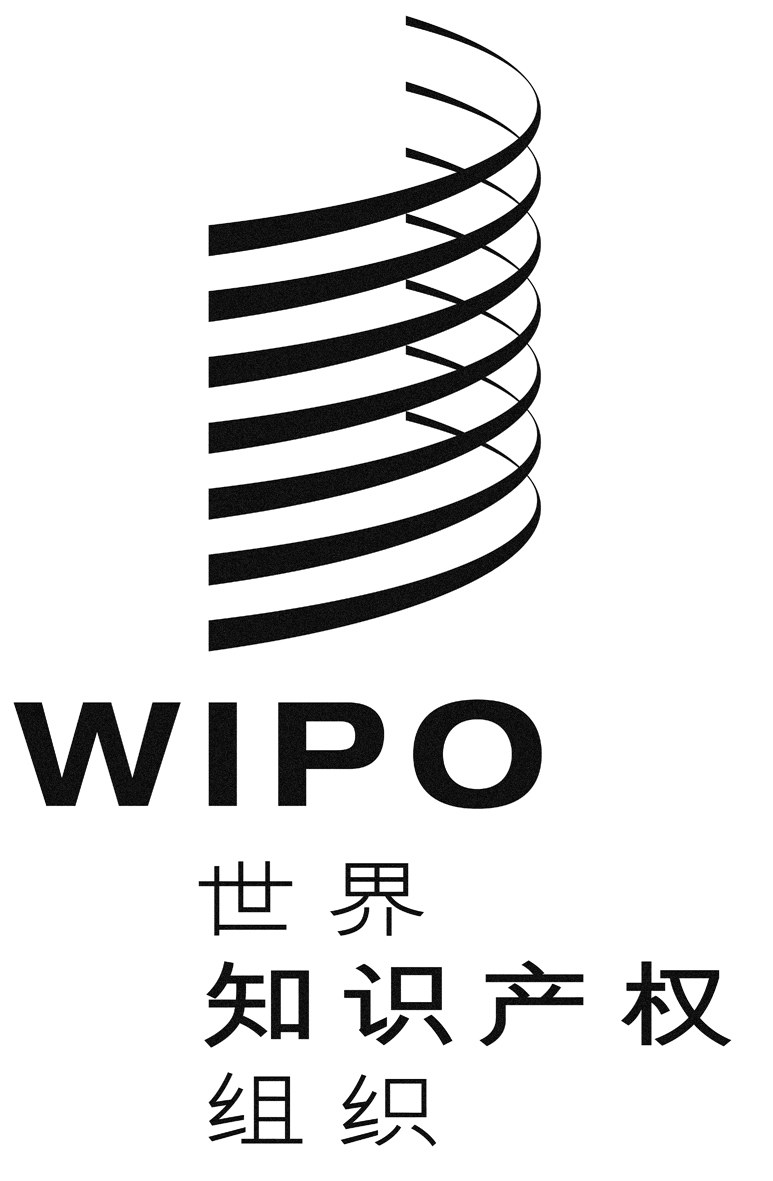 CCDIP/21/inf/5CDIP/21/inf/5CDIP/21/inf/5原 文：英文原 文：英文原 文：英文日 期：2018年4月11日  日 期：2018年4月11日  日 期：2018年4月11日  